Специальная (вспомогательная) школа № 34для обучения, воспитания и коррекции детей и подростков с проблемами  в развитии. директор:  Карасартова Гулизат Райымбековна телефон:  (0312) 51588,  м. тел: 0555 03 07 97адрес:  г.Бишкек  Октябрьский район, 5-микроройон  49/1школа основана  в 1978 г.обучение ведется с 1 по 9 класс. Класс  комплектов  - 25Основное  трудовое обучение  осуществляется по направлениям: швейное, столярное, слесарное, картонажно-переплетное дело. функционирует:  группа продленного дня для учащихся начальных классовкружок:  танцы, техническое моделирование специалисты:  дефектолог,  психолог, социальный педагог,  логопед, инструктор  по ЛФК . язык обучения:  русский, кыргызский режим работы:  5 дней,   2 смены транспорт:  автобус: 9, 42; троллейбус: 11, 17;  маршр. такси: 105, 106, 122, 136, 144, 145, 146, 155,162, 172, 174, 175, 180, 193, 195, 196, 204, 212, 223, 226, 243, 269.Основная коррекционно - развивающая  работа:Обучение, воспитание и коррекция детей и подростков с проблемами  в развитии;Социально-коррекционное направление: привитие  навыков к самостоятельности  в повседневной  жизни (умение  пользоваться  услугами  терминала,  почта, магазин, аптека, поликлиника,транспорт).Развитие  физических качеств  через  спортивное направление - легкая атлетика, футбол, баскетбол, настольный теннис, бадминтон, шашки, армреслинг, массрестлинг, подвижные  игры. Трудовое направление: работа  с войлоком, квиллинг, керамика.Экологическое направление- привитие  навыков умения по управлению  твердыми  отходами.Калыптандырып өнүктүрүүчү  негизги  багыттар:Аң- сезими артта  калган  балдарды  жана өспүрүмдөрдү окутуп  жана  тарбиялап  калыптандыруу;Социалдык  калыптандыруу  багыты: күнүмдүк  жашоодо  өз алдынча  болуу көндүмдөрүн калыптандыруу (терминалды колдонуу, почта, дүкөн, дарыкана, транспорт кызматтарын колдонуу).Физикалык жактан өсүү сапаттарын   калыптандыруу  багыты: жеңил атлетика, стол үстүндө ойнолуучу тенниске, бадминтонго, кол күрөшкө  жана  башка  кыймылдуу  оюндарга  катыштыруу, футбол, баскетбол, шашки ойнотуу.Эмгекке  тарбиялоо  багыты:  кийиз, кездеме жана кагаз менен иштөө.Экологиялык  багыт берүү: катуу таштандыларды бөлүштүрүүгө көндүрүү.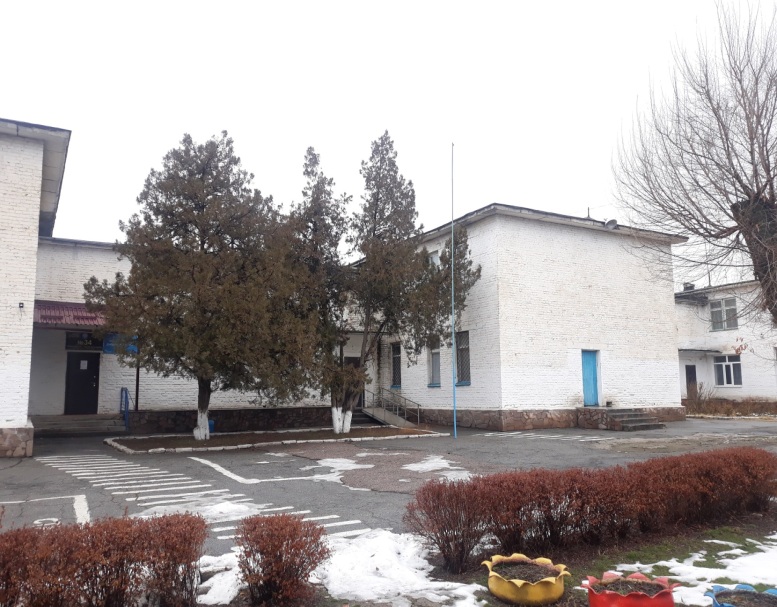 Балдарды улуттук  каада – салттарды  сактоого үйрөтүү, улуттук  аң сезимин ойготуу, улуттук баалуулуктарды барктай  билүүгө  тарбиялоо.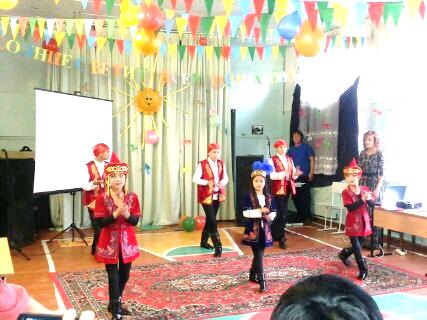 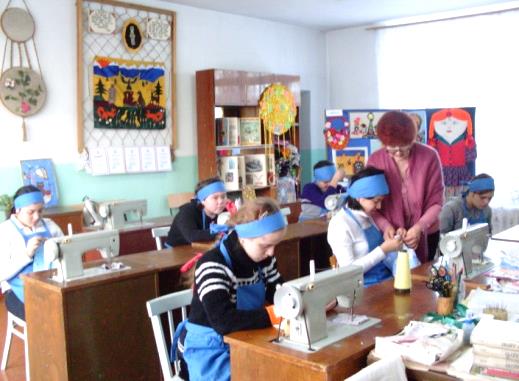 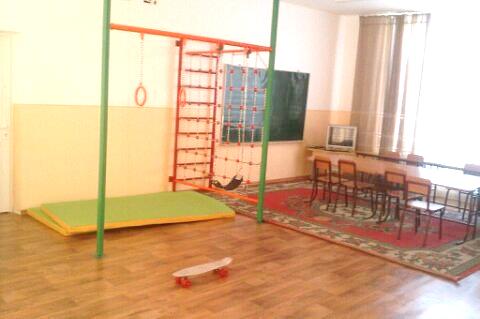 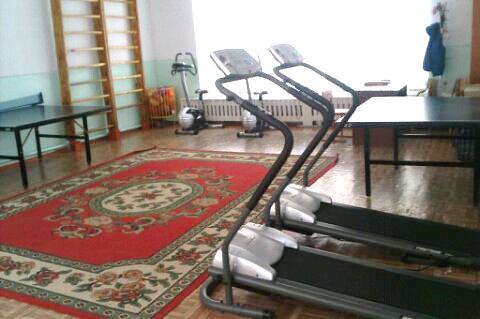 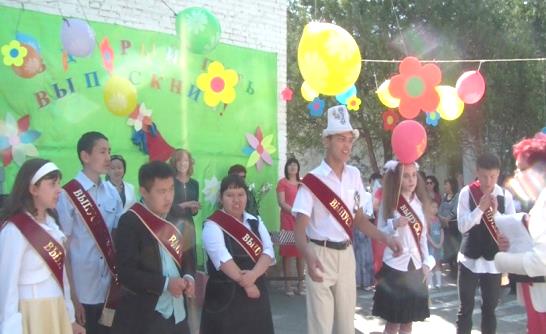 